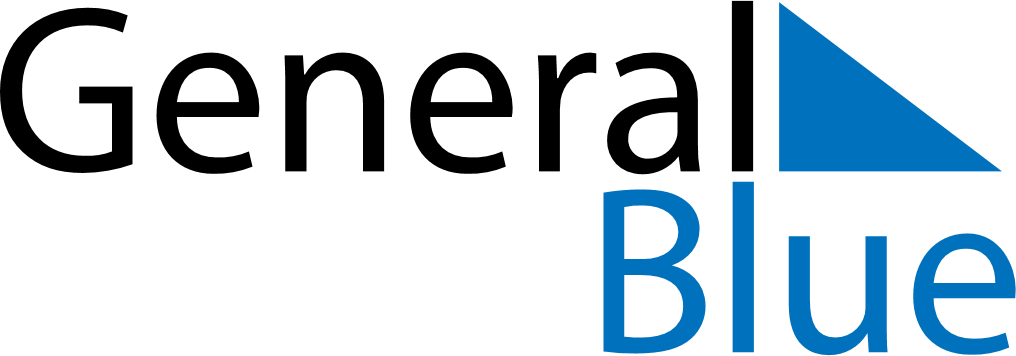 Quarter 4 of 2022SerbiaQuarter 4 of 2022SerbiaQuarter 4 of 2022SerbiaQuarter 4 of 2022SerbiaQuarter 4 of 2022SerbiaQuarter 4 of 2022SerbiaOctober 2022October 2022October 2022October 2022October 2022October 2022October 2022October 2022MondayTuesdayTuesdayWednesdayThursdayFridaySaturdaySunday123445678910111112131415161718181920212223242525262728293031November 2022November 2022November 2022November 2022November 2022November 2022November 2022November 2022MondayTuesdayTuesdayWednesdayThursdayFridaySaturdaySunday11234567889101112131415151617181920212222232425262728292930December 2022December 2022December 2022December 2022December 2022December 2022December 2022December 2022MondayTuesdayTuesdayWednesdayThursdayFridaySaturdaySunday123456678910111213131415161718192020212223242526272728293031Oct 5: Yom KippurOct 21: World War II Serbian Victims Remembrance DayNov 11: Armistice DayDec 25: Christmas Day